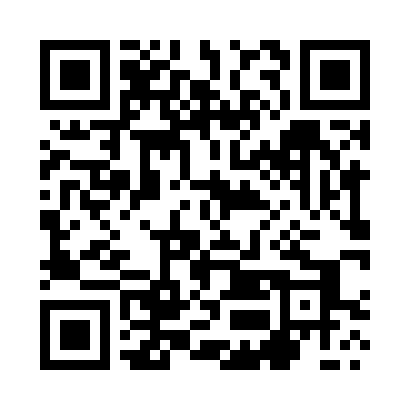 Prayer times for Siemienie, PolandMon 1 Apr 2024 - Tue 30 Apr 2024High Latitude Method: Angle Based RulePrayer Calculation Method: Muslim World LeagueAsar Calculation Method: HanafiPrayer times provided by https://www.salahtimes.comDateDayFajrSunriseDhuhrAsrMaghribIsha1Mon4:116:1412:445:117:169:112Tue4:086:1212:445:127:189:133Wed4:056:0912:445:137:199:164Thu4:026:0712:435:157:219:185Fri3:596:0512:435:167:239:216Sat3:566:0212:435:177:259:237Sun3:536:0012:435:197:269:258Mon3:505:5812:425:207:289:289Tue3:475:5512:425:217:309:3010Wed3:435:5312:425:227:329:3311Thu3:405:5112:425:237:339:3612Fri3:375:4812:415:257:359:3813Sat3:345:4612:415:267:379:4114Sun3:305:4412:415:277:399:4415Mon3:275:4212:415:287:409:4616Tue3:245:3912:405:297:429:4917Wed3:205:3712:405:317:449:5218Thu3:175:3512:405:327:469:5519Fri3:135:3312:405:337:489:5820Sat3:105:3112:395:347:4910:0021Sun3:065:2812:395:357:5110:0322Mon3:035:2612:395:367:5310:0623Tue2:595:2412:395:377:5510:0924Wed2:565:2212:395:397:5610:1325Thu2:525:2012:395:407:5810:1626Fri2:485:1812:385:418:0010:1927Sat2:445:1612:385:428:0210:2228Sun2:405:1412:385:438:0310:2529Mon2:365:1212:385:448:0510:2930Tue2:325:1012:385:458:0710:32